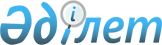 Об утверждении Правил проведения раздельных сходов местного сообщества и количественного состава представителей жителей улиц и многоквартирных жилых домов сел для участия в сходе местного сообщества Талшыкского сельского округа Акжарского района Северо-Казахстанской области
					
			Утративший силу
			
			
		
					Решение Акжарского районного маслихата Северо-Казахстанской области от 31 марта 2014 года N 22-14. Зарегистрировано Департаментом юстиции Северо-Казахстанской области 4 мая 2014 года N 2714. Утратил силу решением Акжарского районного маслихата Северо-Казахстанской области от 28 января 2022 года № 14-4
      Сноска. Утратил силу решением Акжарского районного маслихата Северо Казахстанской области от 28.01.2022 № 14-4 (вводится в действие по истечении десяти календарных дней после дня его первого официального опубликования).
      В соответствии с пунктом 6 статьи 39-3 Закона Республики Казахстан от 23 января 2001 года "О местном государственном управлении и самоуправлении в Республике Казахстан" и постановлением Правительства Республики Казахстан от 18 октября 2013 года № 1106 "Об утверждении Типовых правил проведения раздельных сходов местного сообщества", Акжарский районный маслихат Северо-Казахстанской области РЕШИЛ:
      1. Утвердить количественный состав представителей жителей улиц и многоквартирных жилых домов сел для участия в сходе местного сообщества Талшыкского сельского округа Акжарского района Северо-Казахстанской области согласно приложению к настоящему решению.
      2. Утвердить прилагаемые Правила проведения раздельных сходов местного сообщества Талшыкского сельского округа Акжарского района Северо-Казахстанской области.
      3. Настоящее решение вступает в силу со дня государственной регистрации и вводится в действие по истечении десяти календарных дней после дня его первого официального опубликования. Количественный состав представителей жителей улиц и многоквартирных жилых домов сел Талшыкского сельского округа Акжарского района Северо-Казахстанской области для участия в сходе местного сообщества Правила проведения раздельных сходов местного сообщества Талшыкского сельского округа Акжарского района Северо-Казахстанской области
1. Общее положение
      1. Настоящие Правила проведения раздельных сходов местного сообщества Талшыкского сельского округа Акжарского района Северо-Казахстанской области разработаны в соответствии с пунктом 6 статьи 39-3 Закона Республики Казахстан от 23 января 2001 года "О местном государственном управлении и самоуправлении в Республике Казахстан", постановлением Правительства Республики Казахстан от 18 октября 2013 года № 1106 "Об утверждении Типовых правил проведения раздельных сходов местного сообщества" и устанавливают порядок проведения раздельных сходов местного сообщества жителей улиц и многоквартирных жилых домов сел Талшыкского сельского округа Акжарского района Северо-Казахстанской области.
      2. Раздельный сход местного сообщества жителей улиц и многоквартирных жилых домов сел (далее – раздельный сход) на территории Талшыкского сельского округа Акжарского района Северо-Казахстанской области созывается и проводится с целью избрания представителей для участия в сходе местного сообщества. 2. Порядок проведения раздельных сходов
      3. Раздельный сход созывается акимом Талшыкского сельского округа Акжарского района Северо-Казахстанской области. Проведение раздельного схода допускается при наличии положительного решения акима Акжарского района на проведение схода местного сообщества.
      4. О времени, месте созыва раздельных сходов и обсуждаемых вопросах население местного сообщества оповещается не позднее, чем за десять календарных дней до дня его проведения через средства массовой информации или иными способами.
      5. Проведение раздельного схода жителей улиц и многоквартирных жилых домов сел Талшыкского сельского округа Акжарского района Северо-Казахстанской области организуется акимом Талшыкского сельского округа Акжарского района Северо-Казахстанской области.
      6. Перед открытием раздельного схода проводится регистрация присутствующих жителей улиц и многоквартирных жилых домов сел Талшыкского сельского округа Акжарского района Северо-Казахстанской области, имеющих право в нем участвовать.
      7. Раздельный сход открывается акимом Талшыкского сельского округа Акжарского района Северо-Казахстанской области или уполномоченным им лицом.
      Председателем раздельного схода является аким Талшыкского сельского округа Акжарского района Северо-Казахстанской области или уполномоченное им лицо.
      Для оформления протокола раздельного схода открытым голосованием избирается секретарь.
      8. Кандидатуры представителей жителей улиц и многоквартирных жилых домов сел Талшыкского сельского округа Акжарского района Северо-Казахстанской области для участия в сходе местного сообщества выдвигаются участниками раздельного схода в соответствии с количественным составом утвержденным Акжарским районным маслихатом Северо-Казахстанской области.
      9. Голосование проводится открытым способом, персонально по каждой кандидатуре. Избранными считаются кандидаты, набравшие наибольшие голоса участников раздельного схода.
      10. На раздельном сходе ведется протокол, который подписывается председателем и секретарем и передается в аппарат акима Талшыкского сельского округа Акжарского района Северо-Казахстанской области.
					© 2012. РГП на ПХВ «Институт законодательства и правовой информации Республики Казахстан» Министерства юстиции Республики Казахстан
				
      Председатель

      сессии Акжарского районного маслихата

      Северо-Казахстанской области

Д. Кудьяров

      Секретарь

      Акжарского районного маслихата

      Северо-Казахстанской области

М. Жумабаев
Приложение
к решению
Акжарского районного маслихата
Северо-Казахстанской области
от 31 марта 2014 года № 22-14
Наименование улицы и адрес многоквартирного жилого дома села
Количество представителей жителей улицы и многоквартирного жилого дома села Талшикского сельского округа Акжарского района Северо-Казахстанской области (человек)
Улица Победы села Талшык Талшыкского сельского округа Акжарского района Северо-Казахстанской области
34
Улица Муканова села Талшык Талшыкского сельского округа Акжарского района Северо-Казахстанской области
13
Улица Школьная села Талшык Талшыкского сельского округа Акжарского района Северо-Казахстанской области
13
Улица Вокзальная села Талшык Талшыкского сельского округа Акжарского района Северо-Казахстанской области
24
Улица Карла Маркса села Талшык Талшыкского сельского округа Акжарского района Северо-Казахстанской области
4
Улица Пролетарская села Талшык Талшыкского сельского округа Акжарского района Северо-Казахстанской области
10
Улица Ломоносова села Талшык Талшыкского сельского округа Акжарского района Северо-Казахстанской области
4
Улица Аблай-хана села Талшык Талшыкского сельского округа Акжарского района Северо-Казахстанской области
22
Улица Студенческая села Талшык Талшыкского сельского округа Акжарского района Северо-Казахстанской области
9
Улица Строительная села Талшык Талшыкского сельского округа Акжарского района Северо-Казахстанской области
5
Улица Целинная села Талшык Талшыкского сельского округа Акжарского района Северо-Казахстанской области
5
Улица Оразбай Шамшинурова села Талшык Талшыкского сельского округа Акжарского района Северо-Казахстанской области
2
Улица Газиза Кусаинова села Талшык Талшыкского сельского округа Акжарского района Северо-Казахстанской области
2
Улица Мира села Талшык Талшыкского сельского округа Акжарского района Северо-Казахстанской области
2
Улица Мичурина села Талшык Талшыкского сельского округа Акжарского района Северо-Казахстанской области
2
Улица Садвокасова села Талшык Талшыкского сельского округа Акжарского района Северо-Казахстанской области
8
Улица Речная села Талшык Талшыкского сельского округа Акжарского района Северо-Казахстанской области
13
Улица Комсомольская села Талшык Талшыкского сельского округа Акжарского района Северо-Казахстанской области
12
Улица Ешима Мусайбекова села Талшык Талшыкского сельского округа Акжарского района Северо-Казахстанской области
13
Улица Кенесары села Талшык Талшыкского сельского округа Акжарского района Северо-Казахстанской области
9
Улица Абая села Талшык Талшыкского сельского округа Акжарского района Северо-Казахстанской области
10
Улица Ауэзова села Талшык Талшыкского сельского округа Акжарского района Северо-Казахстанской области
3
Улица Иманова села Талшык Талшыкского сельского округа Акжарского района Северо-Казахстанской области
3
Улица Биржан сал села Талшык Талшыкского сельского округа Акжарского района Северо-Казахстанской области
1
Улица Жумабаева села Талшык Талшыкского сельского округа Акжарского района Северо-Казахстанской области
4
Улица Юбилейная села Талшык Талшыкского сельского округа Акжарского района Северо-Казахстанской области
9
Улица Энергетиков села Талшык Талшыкского сельского округа Акжарского района Северо-Казахстанской области
9
Улица Луговая села Талшык Талшыкского сельского округа Акжарского района Северо-Казахстанской области
8
Улица Чехова села Талшык Талшыкского сельского округа Акжарского района Северо-Казахстанской области
2
Улица Колхозная села Талшык Талшыкского сельского округа Акжарского района Северо-Казахстанской области Талшыкского сельского округа Акжарского района Северо-Казахстанской области
5
Улица Сейфулина села Талшык Талшыкского сельского округа Акжарского района Северо-Казахстанской области
2
Улица Заводская села Талшык Талшыкского сельского округа Акжарского района Северо-Казахстанской области
13
Улица Ветеринарная села Талшык Талшыкского сельского округа Акжарского района Северо-Казахстанской области
1
Улица Вокзальная дом №7 села Талшык Талшыкского сельского округа Акжарского района Северо-Казахстанской области
3
Улица Вокзальная дом №10 села Талшык Талшыкского сельского округа Акжарского района Северо-Казахстанской области
1
Улица Вокзальная дом №12 села Талшык Талшыкского сельского округа Акжарского района Северо-Казахстанской области
2
Улица Вокзальная дом №8 села Талшык Талшыкского сельского округа Акжарского района Северо-Казахстанской области
3
Улица Аблайхана дом №1 села Талшык Талшыкского сельского округа Акжарского района Северо-Казахстанской области
1
Улица Аблайхана дом №4 села Талшык Талшыкского сельского округа Акжарского района Северо-Казахстанской области
2
Улица Аблайхана дом №25 села Талшык Талшыкского сельского округа Акжарского района Северо-Казахстанской области
2
Улица Пролетарская дом №22 села Талшык Талшыкского сельского округа Акжарского района Северо-Казахстанской области
1
Улица Пролетарская дом №23 села Талшык Талшыкского сельского округа Акжарского района Северо-Казахстанской области
2
Улица Новая села Ульгули Талшыкского сельского округа Акжарского района Северо-Казахстанской области
2
Улица Гаражная села Ульгули Талшыкского сельского округа Акжарского района Северо-Казахстанской области
3
Улица Молодежная села Ульгули Талшыкского сельского округа Акжарского района Северо-Казахстанской области
4
Улица Зеленая села Ульгули Талшыкского сельского округа Акжарского района Северо-Казахстанской области
3
Улица Школьная села Ульгули Талшыкского сельского округа Акжарского района Северо-Казахстанской области
2
Улица Садовая села Ульгули Талшыкского сельского округа Акжарского района Северо-Казахстанской области
4
Улица Центральная села Ульгули Талшыкского сельского округа Акжарского района Северо-Казахстанской области
2
Улица Степная села Ульгули Талшыкского сельского округа Акжарского района Северо-Казахстанской области
1
Улица Набережная села Ульгули Талшыкского сельского округа Акжарского района Северо-Казахстанской области
1
Улица Речная села Ульгули Талшыкского сельского округа Акжарского района Северо-Казахстанской области
1
Улица Комсомольская села Казанское Талшыкского сельского округа Акжарского района Северо-Казахстанской области
5
Улица Школьная села Казанское Талшыкского сельского округа Акжарского района Северо-Казахстанской области
4
Улица Ковальчука села Казанское Талшыкского сельского округа Акжарского района Северо-Казахстанской области
2
Улица Целинная села Казанское Талшыкского сельского округа Акжарского района Северо-Казахстанской области
1
Улица Приозерная села Казанское Талшыкского сельского округа Акжарского района Северо-Казахстанской области
2
Улица Западная села Казанское Талшыкского сельского округа Акжарского района Северо-Казахстанской области
3
Улица Октябрьская села Казанское Талшыкского сельского округа Акжарского района Северо-Казахстанской области
4
Улица Ленина села Казанское Талшыкского сельского округа Акжарского района Северо-Казахстанской области
3
Улица 40 лет Победы села Казанское Талшыкского сельского округа Акжарского района Северо-Казахстанской области
2
село Тугуржап Талшыкского сельского округа Акжарского района Северо-Казахстанской области
3Утвержден
решением
Акжарского районного маслихата
Северо-Казахстанской области
от 31 марта 2014 года № 22-14